Городские соревнования  Кросс 1000м.«Золотая осень»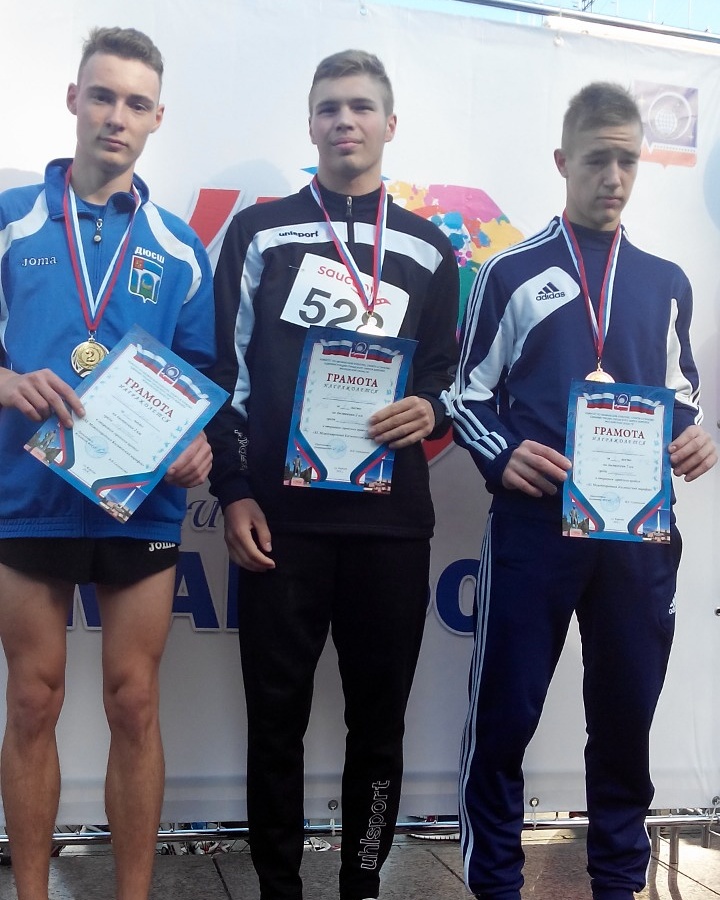 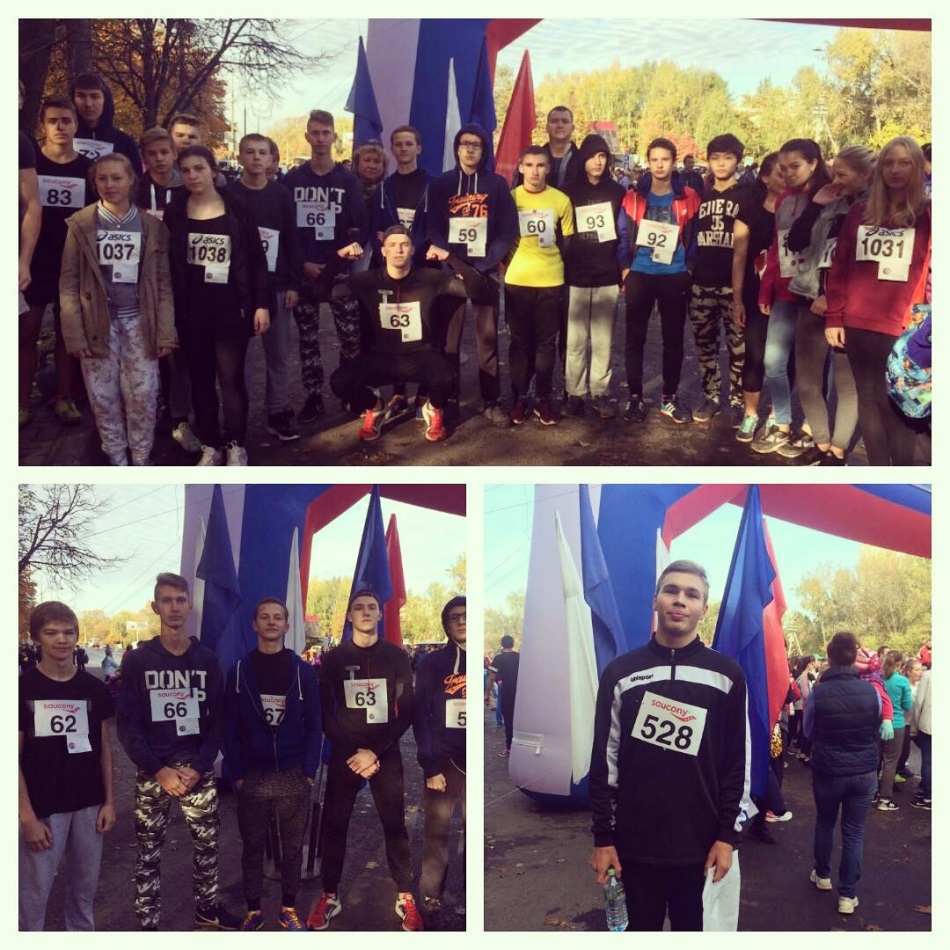 